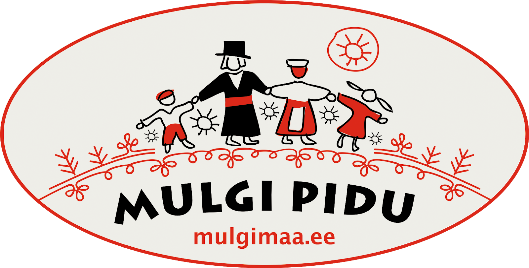 MULGI  PIDU 2021 PÄEVAKAVA ESINEJATELE(koos prooviaegade ja läbimängu kavaga)8.00 – 10.00 – pillimeeste häälestus/proov Karksi pargis peolaval10.00 – 11.30 – tantsijate proov pillimeestega Karksi pargis; SEK+NAK proov Karksi-Nuia kultuurikeskuse suures saalis11.20 - laste-lauljate paigutus lavale, 11.30 - proov koos tantsijate ja pillimeestega11.40 – SEK NAK paigutus lavale, 11.45 – proov koos Nikns Sunsiga12.00 - ~13.30 kontserdi läbimäng (hõimurahvaste plokita) – vaata läbimängu kava allpool~13.30 – 13.50 – hõimurahvaste gruppide lavaproov13.50 – rivistus rongkäiguks Karksi kergliiklusteel (rongkäigu pea kaupluse juures)14.00 – rongkäigu algus~14.30 kontserdi algus peale rongkäiku (koorid rongkäigust  otse lavale)~18.00 (kohe peale kontserdi lõppu) – SIMMAN ansamblitega Nikns Suns, Kirime jt.PILLIMEHED8.00  - 8.15 - Lõõtsavägilased häälestus 8.15  - 8.30 - Tõrva kapell häälestus 8.30  - 9.10 - rahvamuusikute ja Mulgimaa noorteorkestri proov9.15 – 9.55 - Nikns Suns proov10.00 – 11.40 - pillimeeste proov koos tantsijatega (vaata tantsijate ajakava allpool)11.40 –11.45 -  Kirime proov laste-lauljatega „Mulke maa“11.45 – 11.55 - Nikns Suns proov kooridega, Üü kõllane, Mõts neidude vahel12.00 – ~13.30– LÄBIMÄNG~13.30 – 13.50 – hõimurahvaste lavaproovi aeg LAULJAD10.00 – 11.30 Karksi-Nuia kultuurikeskuses – ainult  SEK JA NAK   LAULJAD!Lapsed-lauljad (MUK, POK, LAK) alustavad proovi 11.30 Karksi pargis, kohal olla 11.15, lavale paigutamine algab 11.20.Kes on teatanud lastele varasema proovi algusaja või tulevad tantsijatega ühise bussiga - saate üheskoos tutvuda hõimurahvaste väljapanekutega, toimetada töötubades ja laadal.10.00 – 10.10 – LAHTILAULMINE (soovitav ka iseseisvalt teha Karksi-Nuia poole sõites)10.10 – 10.20 - ÜÜ kõllane –  põhimõte selgeks, läbilaulmine koos bändiga Karksis – Ülle 10.20 – 10.30 – Mulgimaale – peab selgeks saama Kultuurikeskuses - Kristjan10.30 – 10.40 – Mets neidude vahel – põhimõte selgeks, pikemalt koos bändiga Karksis - Ivi10.40 – 10.50 - Kodukotus – pikem proov koos muusikute ja tantsijatega läbimängus - Kadi10.50 – 11.05 – Mes om kodu – peab selgeks saama Kultuurikeskuses– Liisi11.05 – 11.15 – Me kodune Mulgimaa – peab selgeks saama Kultuurikeskuses Maie?11.15 – 11.25 - Mulk om ikki mulk  – läbi laulda,  proov  Lustipilliga läbimängus kes juhib?11.15 – lauljad lapsed peavad olema Karksis kohal, valmis minema lavale. samad bussid saavad minna SEK ja NAK järele Kultuurikeskusesse, proov lõpeb seal 11.3011.20 – lauljate-laste (MUK; POK; LAK - ~120 (max 150) last)  paigutamine lavale11.30 – 11.40 – laste folklooriploki proov – osalevad lauljad lapsed ja väikesed tantsijad11.40 – 11.45 – Mulke maa – koos Kirimega(11.40 – 11.45 – NAK ja SEK (~200 lauljat) lavale vaikselt, käib laste laulu proov - 11.45 – 11.55 – Üü kõllane ja Mets neidude vahel koos Nikns Sunsiga12.00 – LÄBIMÄNGLauljate orienteeruvad söögiajad:MUK, POK, LAK – kas enne proovi või peale enda esinemist läbimängus (osalejate registreerimine infotelgis, sealt saate ka toidutalongidSEK, NAK – peale läbimängu (osalejate registreerimine on  ja toidutalongid saate K-N kultuurikeskuses)TANTSIJAD10.00 - 11.30 tantsijate proov Karksi mõisapargis. Kohe õigetelt kohtadelt peale tuleku ja maha minekuga. Palun võimle enne enda prooviaega keha tantsusoojaks!10.00 - 10.05 - Kandletegu, Samm Sassis, Nikns suns- läbi ainult selles proovis10.05 - 10.15 - Löss, naisrühmad, Nikns suns + viiuldajad - läbi ainult selles proovis10.15- 10.25 - Rehetoa tantsud, Sõlesepad, Kirime + Lustipill + Lõõtsavägilased? + trumm- läbi ainult selles proovis10.25 - 10.35 - Kodukotus, Samm Sassis, Lustipill+ Kirime + kannel - läbi kõik selles proovis, läbimängus ainult pillide liitumiste salmid.10.35 - 10.45- Lustilugu, 4.-9.klasside tantsijad + Kirime + Lustipill + kõik pillid10.45 - 11.15- Folklooriplokk Mudilasteta, kõik pillimehed11.15 - 11.30- Folklooriplokk Mudilastega, kõik pillimehed11.30 - 11.40- Mudilaste plokk, KirimeTantsijate orienteeruvad söögiajad: 11.15 - 11.40- Naised ja memmed11.40 - 12.10- Mudilased ja 4.-9.kl lapsed12.10-12.30 (jälgi jooksvalt läbimängu kulgu)- Täiskasvanud segarühmadLÄBIMÄNG12.00 – ~13.30 - kontserdi läbimäng (ei esitata kogu laulu/lugu/tantsu). Ette kantakse täispikkuses lasteplokk ja need numbrid, milles löövad kaasa  lauljad/tantsijad ja pillimehed.Alustame lõpust – Mes om kodu (saab paika koorimikrofonid ja heli, tantsijad rivistuvad) ja Veeri veeri päevakene (kõik kaasatud v.a mudilased tantsijad) ning siis tagasi algusesse ja proovida läbi kuni hõimurahvasteni. Meie esinejad lähevad riietuma/sööma, nemad saavad edasi proovida kuni rongkäiguni. Lugu/laul/tantsLauljadPillimehedTantsijadMärkused1. Mes om koduSEK, NAKDigiklaver-Noorteorkester sööma? Mudilased söövad2. Veeri päevakeneKõik lauljadSolist, väikekannelKõik platsil3. MulgimaaleSEK, NAK4. KodukotusSEK, NAK Lustipill, Kirime, kannelSamm sassis paaridena5. Mulke maa Laulvad lapsedKirime-6. Laste folkloorLaulvad lapsedKirimeVäiksed tantsijadLauljad lapsed sööma!7. Me kodune MulgimaaSEK, NAKKlaver  ja kontrabassOsa loost, kui esitus õnnestub8. Mulk om ikki mulk mes mulkSEK, NAKLustipill-Osa, kui õnnestub9. Rännumiis-Noorteorkester-Osa, kui õnnestub10. Kandletegu-Nikns SunssegarühmadEi vaja läbi- mängus tegemist 11. Löss-Nikns Suns+ viiulidnaisrühmadOsa, kui õnnestub12. Mõts neidude vahelNaised+LAKNikns Suns-NB Laulu ees salvestus13. Üü kõllaneSEK, NAKNikns Suns-Osa, kui õnnestub14. Rehetua tansu-Lustipill, KirimeSegarühmadOsa, kui õnnestub15. FolkloorSEK, NAKKõik pillimehedKõik tantsijadSEK NAK sööma!16. Lustilugu-Kõik pillimehed4-9 kl tantsijadPillimehed sööma?17. Mulgi süit-Noorteorkester-Tantsijad riietuma!18. Ära sina võta pikka naist-Lõõtsavägilased-19. HÕIMU- RAHVAD